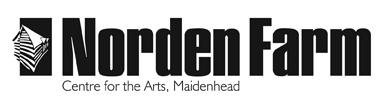 April 2024Dear ApplicantThank you so much for your enquiry regarding the vacancy of Duty Manager.We are currently recruiting for a full-time position, Tues – Sat (42 hours inclusive of breaks: includes evening work plus occasional Mondays and Sundays and potential additional hours for holiday cover and special projects)Norden Farm is a vibrant, multi-art form venue, comprising a live event, cinema and classes programme that also facilitates private parties, commercial hires, including conferences, seminars, trade shows and meetings. Every member of the team makes a real difference to its success. I am pleased to enclose an application pack consisting of the following:Job Description and Person SpecificationEqual Opportunities Monitoring FormApplication FormPlease ensure that you read all information thoroughly before applying.  Application should only be made on the enclosed application form (attaching continuation sheets where necessary), answering each section fully.  CVs are not accepted.  Please email applications to admin@nordenfarm.org I look forward to receiving your application and thank you for your interest in the position.Best wishes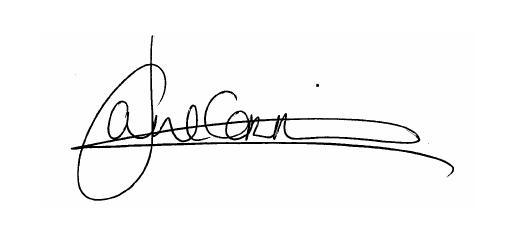 Chief Executive & Artistic DirectorNorden Farm Centre for the ArtsDuty ManagerJob DescriptionPost Title:			Duty ManagerLength of Contract:		PermanentHours:	Full Time Tues – Sat (42 hours inclusive of 30 minute breaks: includes evening work plus occasional Mondays & Sundays)Potential additional hours for holiday cover and special projectsSalary:		£23,500 - £25,000 per annumBase:				Norden Farm Centre for the Arts, MaidenheadReporting to:			House ManagerResponsible for:		VolunteersThe Duty Manager is responsible for managing the building on a day-to-day basis. In particular overseeing the front of house operation and working with paid staff and volunteers.To manage the day to day operation of the building To ensure that all users of The Farm receive excellent customer serviceTo manage volunteersTo welcome visitors to The Farm and provide information as requiredTo support the Box OfficeTo support FOH sales including catering and retailTo deputise for the Entertainments Licensee in her absenceWelcome visitors to The Farm including Audiences, Artists, Hirers, Market and Class Attenders.Provide show reports detailing activity and any issues arising.To manage the day to day running of the buildingTo deliver fast, efficient ticket sales from the Box Office*To ensure that the foyer and public areas of the building are always kept clean and tidy.To manage print in the building, liaising with the marketing teamTo re-set rooms on a daily basis for classes and events. NB This includes manual liftingTo engage in other Front of House activity including working with café bar as requiredTo help with seasonal décor in the theatre foyer for school holidays and xmasTo deputise for the Licensee in her absence, ensuring strict compliance with all conditions of the building’s Licence and undertaking regular duty management shiftsTo undertake first aid training and act as one of the venue’s nominated First AidersTo carry out their duties with due regard to Norden Farm’s Equal Opportunities Policy and Health and Safety Policy, and to act in accordance with the Data Protection ActAny other duties as may be required as part of the House Manager function*Training on Spektrix, our computerised ticketing system will be given.Most of the work will be Tues – Sat. Occasional Sundays & Mondays in the year. Most public holidays are part of the working time and are taken as TOIL. Potential additional hours for holiday cover and special projects.Duty ManagerPerson SpecificationEssentialCandidates must be able to demonstrate:Experience of working in sales and / or merchandising / point of sale experienceAn understanding of high-quality customer serviceA good level of physical fitness (as lifting and moving furniture to re-set rooms is required on a regular basis)A good level of computer literacy (training on specific software programmes will be provided)A keen eye for detailExcellent communication skills, both written and verbalAbility to work unsupervised and as part of a team Excellent organisational skillsA genuine interest in the artsDesirableDuty management experience in a similar environmentExperience of working in a Box Office, particularly operating SpektrixOwn means of transportFirst Aid qualificationNorden Farm uses Spektrix for box office ticketing, and Microsoft Office for administrative purposes.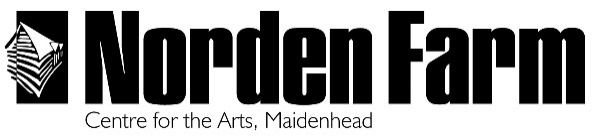 CONFIDENTIALPlease read the job description and supporting information before completing this form.Please complete this form, ensuring you fill in all appropriate sections as fully as possible. Forms may be completed electronically or by hand in black ink. CVs should NOT be included with applications. There are 5 pages plus a separate Equal Opportunities Monitoring Form. Completed application forms may be submitted by email to admin@nordenfarm.org or by post to: Norden Farm Centre for the Arts, .If you have a disability or any other special need that means you are unable to complete this form or any other part of the process, please contact us to make alternative arrangements.We will keep your application form on file for 3 months after the date of receipt.Job SummaryKey ResponsibilitiesDetailed Job DescriptionHours of WorkApplication for the post of:Personal DetailsPersonal DetailsPersonal DetailsPersonal DetailsPersonal DetailsLast NameFirst NamesHome AddressPostcodeTelephoneHome     WorkEmail addressMay we contact you at work?Education and TrainingEducation and TrainingEducation and TrainingEducation and TrainingEducation and TrainingSecondary EducationSecondary EducationSecondary EducationSecondary EducationSecondary EducationFromToSchool(s)School(s)Examinations passed/GradesHigher and Further Education (University/College/Apprenticeships etc)Higher and Further Education (University/College/Apprenticeships etc)Higher and Further Education (University/College/Apprenticeships etc)Higher and Further Education (University/College/Apprenticeships etc)Higher and Further Education (University/College/Apprenticeships etc)FromToPlace of EducationPlace of EducationQualifications obtainedShort and Part-time Courses (including relevant in-house training)Short and Part-time Courses (including relevant in-house training)Short and Part-time Courses (including relevant in-house training)Short and Part-time Courses (including relevant in-house training)Short and Part-time Courses (including relevant in-house training)DatesDatesDatesDetailsDetailsPrevious EmploymentPrevious EmploymentPrevious EmploymentPrevious EmploymentPrevious EmploymentPrevious EmploymentDate fromDate toName, location and nature of employer’s businessName, location and nature of employer’s businessPosition heldReason for leavingSupporting InformationSupporting InformationSupporting InformationSupporting InformationSupporting InformationSupporting InformationSupporting InformationPlease use this space to tell us why you have applied for this position and what you will bring to the post. Reference the Job Description. Describe how the skills and experience you possess would enable you to fulfil the role as described in the job description and any other information that supports your application. Use a continuation sheet if necessary.Please use this space to tell us why you have applied for this position and what you will bring to the post. Reference the Job Description. Describe how the skills and experience you possess would enable you to fulfil the role as described in the job description and any other information that supports your application. Use a continuation sheet if necessary.Please use this space to tell us why you have applied for this position and what you will bring to the post. Reference the Job Description. Describe how the skills and experience you possess would enable you to fulfil the role as described in the job description and any other information that supports your application. Use a continuation sheet if necessary.Please use this space to tell us why you have applied for this position and what you will bring to the post. Reference the Job Description. Describe how the skills and experience you possess would enable you to fulfil the role as described in the job description and any other information that supports your application. Use a continuation sheet if necessary.Please use this space to tell us why you have applied for this position and what you will bring to the post. Reference the Job Description. Describe how the skills and experience you possess would enable you to fulfil the role as described in the job description and any other information that supports your application. Use a continuation sheet if necessary.Please use this space to tell us why you have applied for this position and what you will bring to the post. Reference the Job Description. Describe how the skills and experience you possess would enable you to fulfil the role as described in the job description and any other information that supports your application. Use a continuation sheet if necessary.Please use this space to tell us why you have applied for this position and what you will bring to the post. Reference the Job Description. Describe how the skills and experience you possess would enable you to fulfil the role as described in the job description and any other information that supports your application. Use a continuation sheet if necessary.Further InformationFurther InformationFurther InformationFurther InformationFurther InformationFurther InformationFurther InformationDo you hold a current and full (not provisional) EU driver’s licence?Do you hold a current and full (not provisional) EU driver’s licence?Do you hold a current and full (not provisional) EU driver’s licence?Do you require a work permit to work in the ?Do you require a work permit to work in the ?Do you require a work permit to work in the ?Please state how many days you have been absent from work/college due to illness during the last two years, providing details for any extended absence if you wish.*Please state how many days you have been absent from work/college due to illness during the last two years, providing details for any extended absence if you wish.*Please state how many days you have been absent from work/college due to illness during the last two years, providing details for any extended absence if you wish.*Under the Rehabilitation of Offenders Act 1974, candidates are not usually required to give details of spent offencesUnder the Rehabilitation of Offenders Act 1974, candidates are not usually required to give details of spent offencesUnder the Rehabilitation of Offenders Act 1974, candidates are not usually required to give details of spent offencesHave you ever been convicted, cautioned, bound over or have a conviction pending in respect of any criminal offence which is not considered spent? *Have you ever been convicted, cautioned, bound over or have a conviction pending in respect of any criminal offence which is not considered spent? *Have you ever been convicted, cautioned, bound over or have a conviction pending in respect of any criminal offence which is not considered spent? ** Please use an additional sheet if necessary* Please use an additional sheet if necessary* Please use an additional sheet if necessaryReferencesReferencesReferencesPlease give the names and addresses of two people, not relatives, one of who should be your current employer (or last employer) from whom confidential references may be obtained.  It is Norden Farm’s policy to contact referees before an offer of employment is made.  Please indicate if you would prefer this NOT to happen.Please give the names and addresses of two people, not relatives, one of who should be your current employer (or last employer) from whom confidential references may be obtained.  It is Norden Farm’s policy to contact referees before an offer of employment is made.  Please indicate if you would prefer this NOT to happen.Please give the names and addresses of two people, not relatives, one of who should be your current employer (or last employer) from whom confidential references may be obtained.  It is Norden Farm’s policy to contact referees before an offer of employment is made.  Please indicate if you would prefer this NOT to happen.NamePositionAddress/Telephone Number/EmailDeclarationDeclarationI declare that the information on this application is, to the best of my knowledge, true and completeI declare that the information on this application is, to the best of my knowledge, true and completeSigned Dated